______Информационный бюллетень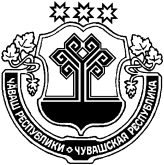 Вестник  Татарские СугутыГазета Администрации Татарско-Сугутского сельского поселения                                                                                                                                                                                          Издается с ноября   1. Новости прокуратуры Батыревского районаВ прокуратуре Батыревского района 11.11.2022 состоялась встреча с заместителем Совета Чувашского отделения Общероссийской общественной организации ветеранов и пенсионеров прокуратуры Ивановым А. П.В ходе мероприятия Анатолий Петрович осмотрел здание прокуратуры, стенд об истории прокуратуры района, приуроченный к 300-летию образования прокуратуры России, провел беседы с работниками, в том числе молодым специалистом – помощником прокурора Андреевым К.С. Анатолий Петрович поделился опытом работы из практики прокурорского надзора за процессуальной деятельностью органов предварительного расследования, поддержания в судах государственного обвинения по уголовным делам. В заключение встречи прокурор района Андрей Афанасьев поблагодарил Анатолия Петровича за содержательную встречу с работниками и его большой вклад в деятельность прокуратуры республики и ветеранской организации.Прокурор районасоветник юстиции                                                                           А.В. Афанасьев14 ноября 2022 года  № 34                                 ИнформационныйбюллетеньВестникТатарские СугутыУчредитель и издатель:Администрация  Татарско-Сугутскогосельского поселенияБатыревского районаЧувашской РеспубликиГлавный редактор и ответственный за выпуск А.М.НасибулловНомер сверстани отпечатан винформационном центреадминистрацииТатарско-Сугутскогосельского поселенияГазета распространяется бесплатноАдрес редакции и типографии: 429357,  Чувашская Республика, Батыревский район, д.Татарские Сугуты, ул. Школьная, 21, тел. 69- 3-46, адрес эл.почты: tsusgut-batyr@cap.ru